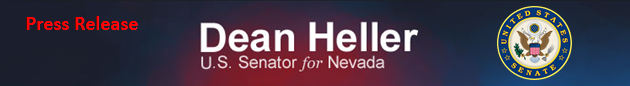 For Immediate Release:                          					Contact: Neal A. PatelJanuary 19, 2015									 202-224-6244Heller Statement on Martin Luther King, Jr. Day(Washington, DC) – United States Senator Dean Heller (R-NV) issued the following statement recognizing Dr. Martin Luther King, Jr. Day:“Today, we pay tribute to the vision and life of Dr. Martin Luther King Jr. – a man of courage who transformed an entire generation through his unwavering leadership in the fight to ensure equality for all. Dr. King’s dreams for our country remain an example for us all, and today, I join my fellow Nevadans in honoring his legacy by participating in the parade in Las Vegas,” said Senator Dean Heller.###